      LOYOLA COLLEGE (AUTONOMOUS), CHENNAI – 600 034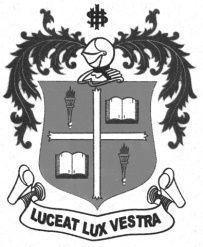     M.Sc. DEGREE EXAMINATION - MEDICAL LAB. TECHNOLOGYFOURTH SEMESTER – APRIL 2012ML 4810 - SEPARATION TECHNIQUES & PHARMACEUTICAL CHEMISTRY               Date : 18-04-2012 	Dept. No. 	  Max. : 100 Marks    Time : 1:00 - 4:00                                              	PART-AAnswer ALL the questions:                                         	 	                                              (10 X 2=20 Marks)1. What is sedimentation co-efficient?	2. Define isoelectric focusing.3.  Name the various locating agents used in TLC.4. What are gradient and isocratic elution?  5. Write down the importance of protease and RNase in DNA isolation.6. List the enteral routes of drug administration.7. Mention the membranes used in blotting techniques.8. Distinguish teratogens from mutagens.9. Define electrophoretic mobility.10. What is probe hybridization?                 PART-BAnswer any FOUR						                                             (4 X 10 =40 Marks)11. Classify and write the basic principle of centrifugation and add a note on rotors.12. What is meant by blotting? Explain southern blotting technique. 13. Write notes on affinity chromatography with suitable diagram.14. Describe the steps involved in isolation and separation of RNA.15. Elaborate the mechanism of drug absorption and distribution.16. What are acute and chronic toxicities? Write notes on heavy metal toxicity.                      PART-CAnswer any TWO                       				                                               (2 X 20=40 Marks)17. Explain the mechanism and application of preparative centrifugation.18. What is zwitterion? Describe SDS-PAGE electrophoresis.19.  Elaborate the principle, procedure and diagnostic importance of PCR techniques.20. Discuss general toxicology and toxicokinetics.**************